Wave Blue Order FormApril - Child Abuse Prevention MonthAdams County, our community, our kids. Prevention is in our hands.Display the garden flag and sign at your home, workplace, or community organization. Purchase includes both garden flag and yard sign (with display stands)Pricing: 1 set for $25, 2 sets for $35, or 3 sets for $45Please return this form by March 17, 2023 to: 450 West Middle Street, Gettysburg, PA 17325Fax: 717-337-9880 or by email JHendricks@kidsagaincac.org Payment options: Cash, credit card, check or online.Checks should be made out to Adams County Children’s Advocacy CenterPay online via www.kidsagaincac.org/donate --if choosing this option, please indicate as flag orderOrders available for pick-up at ACCAC from 9:00am-4:00pm on Wednesday March 22, Friday March 24, & Wednesday March 29   If you have questions, please call us at 717-337-9888.       		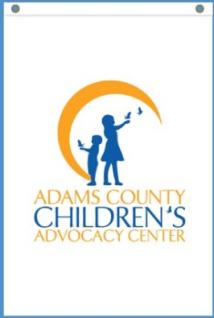 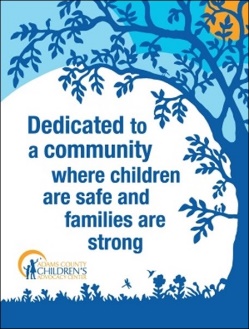   2’ x 3’ Yard Sign               	 		      12” x 18” Garden Flag Cash    Check	 Credit Card    Discover    Visa   MasterCard	Name: Organization/Company:Organization/Company:Street Address:City:City:State:Zip Code:Zip Code:Email:Phone:Phone:ItemItemQuantityQuantityPricePriceFlag & Yard Sign SetFlag & Yard Sign SetTotal Total Total Total Card Number:Name on Card:Signature:Expiration Date:Security Code: